Publicado en Valencia el 10/05/2021 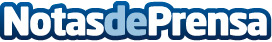 Happy Code España convoca un Hackathon Internacional centrado en la Educación FinancieraLa competición se celebrará entre finales de mayo y principios de junio de este curso. La convocatoria se dirige a alumnos de colegios de toda España de edades comprendidas entre 7 y 14 de añosDatos de contacto:Desirée Tornero645697286Nota de prensa publicada en: https://www.notasdeprensa.es/happy-code-espana-convoca-un-hackathon Categorias: Internacional Nacional Finanzas Educación Valencia E-Commerce Ocio para niños Cursos http://www.notasdeprensa.es